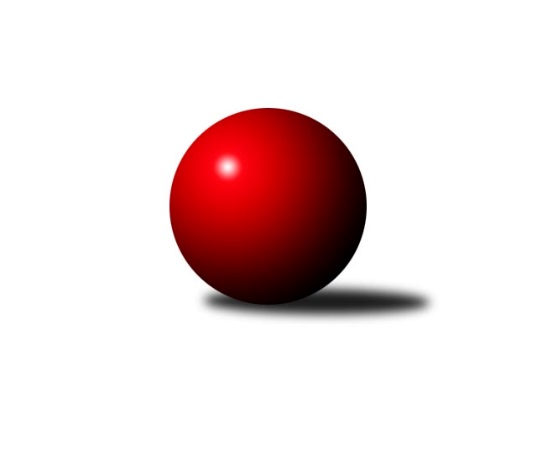 Č.25Ročník 2022/2023	14.4.2023Nejlepšího výkonu v tomto kole: 2723 dosáhlo družstvo: KK Konstruktiva Praha BDivize AS 2022/2023Výsledky 25. kolaSouhrnný přehled výsledků:AC Sparta Praha A	- TJ Sparta Kutná Hora A	2:6	2527:2588	4.0:8.0	23.1.SK Meteor Praha A	- KK Vlašim A	2:6	2492:2606	5.5:6.5	12.4.TJ Sokol Praha-Vršovice A	- TJ Sokol Benešov B	7:1	2442:2283	8.0:4.0	13.4.SK Meteor Praha B	- TJ Radlice A	0:8	2350:2637	1.0:11.0	13.4.KK Konstruktiva Praha B	- TJ AŠ Mladá Boleslav 	8:0	2723:2533	10.0:2.0	13.4.TJ Sokol Brandýs n. L. A	- TJ Astra A	5.5:2.5	2508:2372	9.0:3.0	14.4.TJ Neratovice	- KK Kosmonosy B	6:2	2557:2494	8.0:4.0	14.4.TJ AŠ Mladá Boleslav 	- SK Meteor Praha B	8:0	2527:2290	9.0:3.0	11.4.Tabulka družstev:	1.	TJ Radlice A	25	20	1	4	138.0 : 62.0 	185.0 : 115.0 	 2606	41	2.	KK Konstruktiva Praha B	24	17	3	4	126.5 : 65.5 	178.0 : 110.0 	 2609	37	3.	KK Kosmonosy B	25	16	1	8	120.0 : 80.0 	166.5 : 133.5 	 2563	33	4.	TJ Sokol Praha-Vršovice A	25	16	0	9	118.0 : 82.0 	171.0 : 129.0 	 2547	32	5.	TJ Sparta Kutná Hora A	25	14	3	8	116.0 : 84.0 	165.5 : 134.5 	 2539	31	6.	KK Vlašim A	24	11	2	11	95.0 : 97.0 	142.0 : 146.0 	 2533	24	7.	AC Sparta Praha A	25	12	0	13	98.5 : 101.5 	148.5 : 151.5 	 2503	24	8.	TJ Neratovice	25	11	1	13	92.5 : 107.5 	136.0 : 164.0 	 2510	23	9.	TJ Sokol Benešov B	24	11	0	13	94.0 : 98.0 	145.5 : 142.5 	 2526	22	10.	TJ AŠ Mladá Boleslav	25	10	1	14	82.5 : 117.5 	132.5 : 167.5 	 2501	21	11.	TJ Sokol Brandýs n. L. A	25	8	3	14	85.5 : 114.5 	136.0 : 164.0 	 2509	19	12.	SK Meteor Praha A	25	8	0	17	80.0 : 120.0 	128.5 : 171.5 	 2481	16	13.	TJ Astra A	25	6	2	17	77.5 : 122.5 	129.0 : 171.0 	 2486	14	14.	SK Meteor Praha B	24	4	1	19	60.0 : 132.0 	112.0 : 176.0 	 2435	9Podrobné výsledky kola:	 AC Sparta Praha A	2527	2:6	2588	TJ Sparta Kutná Hora A	Václav Klička	 	 206 	 223 		429 	 1:1 	 415 	 	223 	 192		Jaroslav Čermák	Jan Vácha	 	 191 	 243 		434 	 1:1 	 418 	 	216 	 202		Vladimír Holý	Petr Neumajer	 	 212 	 201 		413 	 0:2 	 428 	 	216 	 212		Jiří Barbora	Pavel Pavlíček	 	 191 	 207 		398 	 1:1 	 406 	 	202 	 204		Petr Dus	Jiří Neumajer	 	 188 	 226 		414 	 1:1 	 450 	 	233 	 217		Dušan Hrčkulák	Petr Hartina	 	 227 	 212 		439 	 0:2 	 471 	 	256 	 215		Michal Hrčkulákrozhodčí: Petr HartinaNejlepší výkon utkání: 471 - Michal Hrčkulák	 SK Meteor Praha A	2492	2:6	2606	KK Vlašim A	Jindřich Sahula *1	 	 223 	 212 		435 	 1:1 	 448 	 	215 	 233		Ladislav Hlaváček	Ladislav Zahrádka	 	 195 	 182 		377 	 0:2 	 437 	 	206 	 231		Vlastimil Pírek	Miroslav Šostý	 	 214 	 203 		417 	 1.5:0.5 	 412 	 	209 	 203		Vladislav Pessr	Martin Boháč	 	 234 	 204 		438 	 1:1 	 395 	 	185 	 210		Václav Tůma	Ivo Steindl	 	 187 	 224 		411 	 1:1 	 462 	 	241 	 221		Miroslav Pessr	Pavel Plachý	 	 207 	 207 		414 	 1:1 	 452 	 	252 	 200		Josef Dotlačilrozhodčí: Ladislav Zahrádkastřídání: *1 od 73. hodu Ivan HrbekNejlepší výkon utkání: 462 - Miroslav Pessr	 TJ Sokol Praha-Vršovice A	2442	7:1	2283	TJ Sokol Benešov B	Jiří Rejthárek	 	 197 	 217 		414 	 2:0 	 376 	 	186 	 190		Jiří Kočí	Antonín Krejza	 	 223 	 196 		419 	 1:1 	 399 	 	201 	 198		Dušan Dvořák	Jiří Jabůrek	 	 185 	 203 		388 	 1:1 	 394 	 	211 	 183		Ladislav Kalous	Zbyněk Vilímovský	 	 208 	 206 		414 	 2:0 	 351 	 	196 	 155		Petr Červ	Pavel Grygar	 	 179 	 234 		413 	 1:1 	 390 	 	188 	 202		Petr Brabenec	Martin Šveda	 	 213 	 181 		394 	 1:1 	 373 	 	187 	 186		Marek Červrozhodčí: Antonín KrejzaNejlepší výkon utkání: 419 - Antonín Krejza	 SK Meteor Praha B	2350	0:8	2637	TJ Radlice A	Michal Franc	 	 186 	 167 		353 	 0:2 	 427 	 	208 	 219		Jan Kamín	Michal Mičo	 	 192 	 180 		372 	 0:2 	 430 	 	217 	 213		Milan Komorník	Miroslav Pešek	 	 204 	 173 		377 	 0:2 	 443 	 	232 	 211		Rostislav Kašpar	Pavel Novák	 	 218 	 225 		443 	 0:2 	 462 	 	234 	 228		Pavel Janoušek	Luboš Soukup	 	 193 	 192 		385 	 0:2 	 425 	 	214 	 211		Josef Kašpar	Ctirad Dudycha	 	 237 	 183 		420 	 1:1 	 450 	 	228 	 222		Miloš Beneš ml.rozhodčí: Luboš SoukupNejlepší výkon utkání: 462 - Pavel Janoušek	 KK Konstruktiva Praha B	2723	8:0	2533	TJ AŠ Mladá Boleslav 	Jakub Wrzecionko	 	 204 	 223 		427 	 1:1 	 423 	 	215 	 208		Michal Horáček	Ludmila Johnová	 	 230 	 242 		472 	 2:0 	 405 	 	188 	 217		Pavel Horáček ml.	Emilie Somolíková	 	 236 	 216 		452 	 2:0 	 396 	 	196 	 200		Radek Horák	Jaroslav Pleticha st.	 	 215 	 227 		442 	 2:0 	 415 	 	214 	 201		Petr Horáček	Michal Ostatnický	 	 227 	 221 		448 	 1:1 	 438 	 	214 	 224		Pavel Palaštuk	Eva Václavková	 	 234 	 248 		482 	 2:0 	 456 	 	233 	 223		Petr Palaštukrozhodčí:  Vedoucí družstevNejlepší výkon utkání: 482 - Eva Václavková	 TJ Sokol Brandýs n. L. A	2508	5.5:2.5	2372	TJ Astra A	Pavel Kotek	 	 193 	 183 		376 	 1:1 	 376 	 	186 	 190		Radek Fiala	Václav Sommer	 	 220 	 218 		438 	 2:0 	 382 	 	209 	 173		Jakub Vodička	František Čvančara	 	 214 	 211 		425 	 1:1 	 432 	 	223 	 209		Petr Seidl	Lukáš Kotek	 	 196 	 186 		382 	 1:1 	 397 	 	194 	 203		Tomáš Hroza	Miloslav Rychetský	 	 219 	 236 		455 	 2:0 	 391 	 	187 	 204		Jaroslav Dryák	Karel Křenek	 	 212 	 220 		432 	 2:0 	 394 	 	198 	 196		Daniel Veselýrozhodčí: Miloslav RychetskýNejlepší výkon utkání: 455 - Miloslav Rychetský	 TJ Neratovice	2557	6:2	2494	KK Kosmonosy B	Josef Trnka	 	 214 	 206 		420 	 2:0 	 387 	 	190 	 197		Marek Náhlovský	Eva Dvorská	 	 201 	 190 		391 	 0:2 	 431 	 	208 	 223		Jan Kocurek	Jan Kozák	 	 208 	 230 		438 	 2:0 	 415 	 	198 	 217		Radek Tajč	Petr Šteiner	 	 213 	 223 		436 	 1:1 	 429 	 	225 	 204		Filip Bajer	Petr Vacek	 	 203 	 202 		405 	 1:1 	 426 	 	225 	 201		Břetislav Vystrčil	Jan Kvapil	 	 231 	 236 		467 	 2:0 	 406 	 	224 	 182		Ondrej Trojákrozhodčí: Jan KozákNejlepší výkon utkání: 467 - Jan Kvapil	 TJ AŠ Mladá Boleslav 	2527	8:0	2290	SK Meteor Praha B	Petr Horáček	 	 231 	 216 		447 	 2:0 	 389 	 	209 	 180		Luboš Soukup	Michal Horáček	 	 205 	 218 		423 	 1:1 	 413 	 	206 	 207		Ctirad Dudycha	Radek Horák	 	 198 	 214 		412 	 1:1 	 410 	 	216 	 194		Luboš Polanský	Jiří Samolák *1	 	 182 	 197 		379 	 1:1 	 356 	 	197 	 159		Zdeněk Míka	Pavel Horáček ml.	 	 206 	 245 		451 	 2:0 	 377 	 	204 	 173		Vladimír Dvořák	Petr Palaštuk	 	 214 	 201 		415 	 2:0 	 345 	 	163 	 182		Michal Francrozhodčí: Petr Horáčekstřídání: *1 od 51. hodu Pavel PalaštukNejlepší výkon utkání: 451 - Pavel Horáček ml.Pořadí jednotlivců:	jméno hráče	družstvo	celkem	plné	dorážka	chyby	poměr kuž.	Maximum	1.	Michal Ostatnický 	KK Konstruktiva Praha B	449.58	299.6	150.0	1.8	11/11	(483)	2.	Zbyněk Vilímovský 	TJ Sokol Praha-Vršovice A	448.40	302.6	145.8	2.5	11/11	(497)	3.	Jakub Wrzecionko 	KK Konstruktiva Praha B	446.23	302.4	143.9	4.3	11/11	(496)	4.	Josef Kašpar 	TJ Radlice A	443.93	298.4	145.5	2.9	11/12	(490)	5.	Ludmila Johnová 	KK Konstruktiva Praha B	443.34	301.4	142.0	4.0	11/11	(511)	6.	Miloš Beneš  ml.	TJ Radlice A	443.04	299.3	143.8	2.8	12/12	(477)	7.	Michal Hrčkulák 	TJ Sparta Kutná Hora A	442.53	292.0	150.5	3.8	8/12	(484)	8.	Ladislav Hlaváček 	KK Vlašim A	441.19	302.4	138.8	4.3	12/12	(483)	9.	Rostislav Kašpar 	TJ Radlice A	440.64	297.6	143.0	5.0	12/12	(481)	10.	Karel Křenek 	TJ Sokol Brandýs n. L. A	440.08	296.9	143.2	3.7	10/11	(464)	11.	Filip Bajer 	KK Kosmonosy B	439.26	295.7	143.6	4.3	12/12	(516)	12.	Pavel Plachý 	SK Meteor Praha A	439.13	295.5	143.6	4.6	12/12	(488)	13.	Jiří Rejthárek 	TJ Sokol Praha-Vršovice A	437.42	294.8	142.6	4.9	11/11	(484)	14.	Miloslav Rychetský 	TJ Sokol Brandýs n. L. A	437.41	297.6	139.8	3.9	11/11	(475)	15.	Jiří Kočí 	TJ Sokol Benešov B	435.39	302.2	133.2	6.0	11/11	(491)	16.	Emilie Somolíková 	KK Konstruktiva Praha B	434.72	290.0	144.7	4.1	11/11	(477)	17.	Josef Dotlačil 	KK Vlašim A	433.44	291.5	142.0	3.8	12/12	(484)	18.	Radek Tajč 	KK Kosmonosy B	433.18	298.5	134.7	4.6	10/12	(518)	19.	Petr Hartina 	AC Sparta Praha A	433.17	296.4	136.7	3.5	10/11	(474)	20.	Jiří Jabůrek 	TJ Sokol Praha-Vršovice A	432.88	297.3	135.6	4.1	10/11	(478)	21.	Martin Boháč 	SK Meteor Praha A	432.21	296.9	135.3	5.2	11/12	(483)	22.	Dušan Hrčkulák 	TJ Sparta Kutná Hora A	432.09	291.8	140.3	3.6	11/12	(505)	23.	Milan Komorník 	TJ Radlice A	432.00	295.8	136.2	4.7	10/12	(455)	24.	Petr Šteiner 	TJ Neratovice	431.77	294.4	137.3	5.7	11/11	(477)	25.	Petr Seidl 	TJ Astra A	431.75	294.3	137.4	3.9	11/12	(464)	26.	Břetislav Vystrčil 	KK Kosmonosy B	431.72	296.0	135.8	6.0	11/12	(500)	27.	David Kašpar 	TJ Radlice A	430.95	302.6	128.3	6.7	10/12	(486)	28.	David Dittrich 	SK Meteor Praha B	430.49	289.0	141.5	5.0	9/11	(483)	29.	Ondrej Troják 	KK Kosmonosy B	429.80	295.9	133.9	6.5	11/12	(495)	30.	Jiří Barbora 	TJ Sparta Kutná Hora A	429.28	292.7	136.5	5.9	12/12	(499)	31.	Radek Fiala 	TJ Astra A	428.59	297.6	131.0	5.6	9/12	(486)	32.	Pavel Palaštuk 	TJ AŠ Mladá Boleslav 	427.78	291.5	136.3	4.8	11/12	(466)	33.	Petr Palaštuk 	TJ AŠ Mladá Boleslav 	427.65	291.7	136.0	6.2	12/12	(477)	34.	Věroslav Řípa 	KK Kosmonosy B	427.31	293.5	133.8	6.0	11/12	(497)	35.	Václav Klička 	AC Sparta Praha A	426.35	285.2	141.1	4.5	10/11	(465)	36.	Vladimír Holý 	TJ Sparta Kutná Hora A	425.94	291.9	134.0	5.0	12/12	(504)	37.	Jakub Vodička 	TJ Astra A	425.02	298.5	126.5	8.4	12/12	(458)	38.	František Čvančara 	TJ Sokol Brandýs n. L. A	422.88	295.0	127.9	6.7	9/11	(459)	39.	Petr Brabenec 	TJ Sokol Benešov B	422.78	293.1	129.7	6.4	11/11	(507)	40.	Ctirad Dudycha 	SK Meteor Praha B	422.76	289.7	133.0	6.5	10/11	(478)	41.	Pavel Horáček  ml.	TJ AŠ Mladá Boleslav 	422.06	300.0	122.0	8.3	10/12	(470)	42.	Jaroslav Kourek 	TJ Radlice A	422.05	295.7	126.3	7.7	8/12	(446)	43.	Zdeněk Rajchman 	TJ Sparta Kutná Hora A	421.34	289.6	131.7	5.9	11/12	(481)	44.	Dušan Dvořák 	TJ Sokol Benešov B	421.18	293.6	127.6	6.7	10/11	(502)	45.	Ivo Steindl 	SK Meteor Praha A	421.01	289.9	131.1	6.5	12/12	(494)	46.	Petr Červ 	TJ Sokol Benešov B	420.88	288.3	132.6	7.3	10/11	(510)	47.	Eva Václavková 	KK Konstruktiva Praha B	420.55	291.5	129.0	5.2	11/11	(482)	48.	Petr Neumajer 	AC Sparta Praha A	419.99	293.3	126.7	7.2	10/11	(500)	49.	Jaroslav Pleticha  st.	KK Konstruktiva Praha B	419.16	290.8	128.4	7.2	11/11	(499)	50.	Václav Tůma 	KK Vlašim A	418.32	289.5	128.8	7.3	12/12	(467)	51.	Roman Přeučil 	TJ Sokol Praha-Vršovice A	415.46	292.5	123.0	9.0	9/11	(463)	52.	Jiří Kadleček 	KK Vlašim A	415.38	288.0	127.3	7.0	11/12	(471)	53.	Petr Dus 	TJ Sparta Kutná Hora A	415.29	288.9	126.4	8.5	8/12	(452)	54.	Josef Trnka 	TJ Neratovice	415.18	292.9	122.3	8.6	10/11	(463)	55.	Jan Meščan 	TJ Neratovice	413.84	290.5	123.3	9.2	8/11	(460)	56.	Pavel Pavlíček 	AC Sparta Praha A	412.36	289.7	122.7	9.2	11/11	(465)	57.	Michal Horáček 	TJ AŠ Mladá Boleslav 	412.20	284.3	127.9	6.7	11/12	(441)	58.	Marek Červ 	TJ Sokol Benešov B	411.74	286.6	125.2	7.7	11/11	(469)	59.	Jiří Neumajer 	AC Sparta Praha A	411.55	286.6	125.0	7.3	11/11	(442)	60.	Luboš Polanský 	SK Meteor Praha B	411.48	290.7	120.8	7.3	9/11	(461)	61.	Petr Horáček 	TJ AŠ Mladá Boleslav 	409.91	286.8	123.1	6.7	9/12	(447)	62.	Pavel Kotek 	TJ Sokol Brandýs n. L. A	409.68	283.9	125.8	6.9	11/11	(453)	63.	Luboš Soukup 	SK Meteor Praha B	406.76	287.7	119.0	9.9	10/11	(465)	64.	Marek Náhlovský 	KK Kosmonosy B	406.71	286.8	119.9	7.4	11/12	(488)	65.	Vojtěch Krákora 	AC Sparta Praha A	406.29	286.2	120.1	8.5	9/11	(434)	66.	Milan Černý 	KK Vlašim A	406.24	284.2	122.0	8.6	9/12	(464)	67.	Jaroslav Dryák 	TJ Astra A	405.51	290.7	114.8	9.6	12/12	(459)	68.	Daniel Veselý 	TJ Astra A	404.51	285.2	119.4	8.2	12/12	(456)	69.	Jindřich Sahula 	SK Meteor Praha A	402.21	287.9	114.3	10.0	10/12	(478)	70.	Tomáš Hroza 	TJ Astra A	401.43	287.7	113.7	9.7	10/12	(466)	71.	Jiří Novotný 	SK Meteor Praha B	400.82	288.4	112.4	8.5	10/11	(448)	72.	Eva Dvorská 	TJ Neratovice	399.53	282.4	117.1	8.3	11/11	(432)	73.	Martin Šveda 	TJ Sokol Praha-Vršovice A	399.07	285.6	113.5	10.8	9/11	(433)	74.	Ladislav Zahrádka 	SK Meteor Praha A	398.30	282.0	116.3	9.7	12/12	(435)	75.	Vladimír Sommer 	TJ Sokol Brandýs n. L. A	391.74	283.6	108.1	11.1	9/11	(421)	76.	Michal Franc 	SK Meteor Praha B	356.19	258.4	97.8	15.0	10/11	(416)		Leoš Vobořil 	TJ Sparta Kutná Hora A	479.33	311.0	168.3	3.0	3/12	(531)		Dušan Plocek 	TJ Neratovice	476.00	300.5	175.5	0.5	2/11	(484)		František Tesař 	TJ Sparta Kutná Hora A	470.00	329.0	141.0	4.0	1/12	(470)		Luboš Zajíček 	KK Vlašim A	470.00	339.0	131.0	2.0	1/12	(470)		Jiří Franěk 	TJ Sokol Benešov B	469.50	306.0	163.5	2.0	2/11	(471)		Karel Hybš 	KK Konstruktiva Praha B	462.00	310.0	152.0	6.0	1/11	(462)		Vladimíra Pavlatová 	AC Sparta Praha A	449.00	316.0	133.0	4.0	1/11	(449)		Jan Kvapil 	TJ Neratovice	446.07	298.6	147.5	3.3	7/11	(500)		Petr Barchánek 	KK Konstruktiva Praha B	445.00	297.0	148.0	4.0	1/11	(445)		Lukáš Lehner 	TJ Radlice A	444.00	297.0	147.0	5.5	2/12	(463)		Václav Sommer 	TJ Sokol Brandýs n. L. A	443.36	300.8	142.5	4.0	4/11	(461)		Josef Cíla 	TJ AŠ Mladá Boleslav 	443.29	298.4	144.9	4.0	7/12	(473)		Radovan Šimůnek 	TJ Astra A	439.50	308.0	131.5	6.0	2/12	(458)		Martin Dubský 	AC Sparta Praha A	437.50	291.0	146.5	8.0	1/11	(438)		Pavel Novák 	SK Meteor Praha B	436.40	296.1	140.3	3.9	6/11	(466)		Miroslav Pessr 	KK Vlašim A	435.56	296.4	139.1	4.7	4/12	(477)		Jaroslav Pleticha  ml.	KK Konstruktiva Praha B	435.33	293.5	141.8	4.7	2/11	(464)		Karel Drábek 	TJ Sokol Benešov B	435.33	296.7	138.7	2.0	2/11	(451)		Jan Červenka 	AC Sparta Praha A	435.00	304.0	131.0	8.0	1/11	(435)		Jan Kocurek 	KK Kosmonosy B	433.67	301.0	132.7	6.7	6/12	(493)		Pavlína Říhová 	KK Kosmonosy B	432.00	288.5	143.5	6.0	1/12	(468)		Jaroslav Čermák 	TJ Sparta Kutná Hora A	429.33	296.7	132.7	5.7	3/12	(492)		Miroslav Burock 	TJ Neratovice	428.86	300.9	128.0	7.0	7/11	(476)		Miroslav Viktorin 	AC Sparta Praha A	427.25	295.5	131.8	6.0	4/11	(443)		Daniel Brejcha 	TJ Sparta Kutná Hora A	426.63	299.4	127.3	9.4	2/12	(453)		Jan Kamín 	TJ Radlice A	425.67	287.7	138.0	4.3	3/12	(446)		Vladislav Pessr 	KK Vlašim A	424.50	296.5	128.0	8.3	4/12	(466)		Ladislav Kalous 	TJ Sokol Benešov B	423.39	294.6	128.8	7.7	7/11	(480)		Milan Mikulášek 	SK Meteor Praha A	422.79	292.4	130.4	8.1	7/12	(478)		Tomáš Turnský 	TJ Astra A	422.50	298.0	124.5	8.0	1/12	(428)		Martin Šmejkal 	TJ Sokol Praha-Vršovice A	419.90	294.5	125.4	8.0	7/11	(459)		Pavel Janoušek 	TJ Radlice A	418.61	287.4	131.2	6.4	7/12	(462)		Vlastimil Pírek 	KK Vlašim A	417.17	289.7	127.5	8.6	6/12	(464)		Jindra Pokorná 	SK Meteor Praha B	417.00	305.0	112.0	10.0	1/11	(417)		Ondřej Majerčík 	KK Kosmonosy B	415.17	290.0	125.2	7.5	3/12	(459)		Jan Vácha 	AC Sparta Praha A	414.00	295.0	119.0	11.5	2/11	(434)		Antonín Krejza 	TJ Sokol Praha-Vršovice A	413.41	282.3	131.2	5.5	7/11	(436)		Hana Kovářová 	KK Konstruktiva Praha B	413.00	309.0	104.0	10.0	1/11	(413)		Adam Janda 	TJ Sparta Kutná Hora A	413.00	312.0	101.0	7.0	1/12	(413)		Pavel Holec 	TJ Sokol Brandýs n. L. A	412.90	285.7	127.2	5.4	5/11	(468)		Miroslav Šostý 	SK Meteor Praha A	412.75	295.5	117.3	10.3	4/12	(445)		Pavel Grygar 	TJ Sokol Praha-Vršovice A	412.00	286.5	125.5	5.9	7/11	(432)		Radek Horák 	TJ AŠ Mladá Boleslav 	411.64	294.7	117.0	8.0	5/12	(451)		Jan Kozák 	TJ Neratovice	409.51	284.6	124.9	6.6	7/11	(438)		Marek Šveda 	TJ Astra A	409.25	288.2	121.0	10.6	7/12	(442)		Petr Vacek 	TJ Neratovice	409.18	288.5	120.7	9.0	6/11	(459)		David Dvořák 	TJ Sokol Benešov B	408.50	292.5	116.0	9.8	4/11	(427)		František Pícha 	KK Vlašim A	408.00	290.0	118.0	11.5	1/12	(417)		Jitka Drábková 	TJ Sokol Benešov B	408.00	296.0	112.0	11.0	1/11	(408)		Leoš Chalupa 	KK Vlašim A	407.25	282.9	124.3	9.7	4/12	(449)		Martin Šmejkal 	TJ Sokol Brandýs n. L. A	404.81	287.2	117.6	10.6	6/11	(431)		Zuzana Edlmannová 	SK Meteor Praha A	403.17	293.7	109.5	9.3	2/12	(436)		Jan Urban 	KK Vlašim A	402.75	279.3	123.5	8.5	2/12	(424)		Tomáš Jelínek 	TJ Sparta Kutná Hora A	401.50	275.7	125.8	8.7	3/12	(455)		Zdeňka Vokolková 	TJ Sparta Kutná Hora A	401.00	287.0	114.0	9.0	1/12	(401)		Jaroslava Fukačová 	TJ Neratovice	400.50	270.5	130.0	5.0	2/11	(406)		Bohumír Kopecký 	TJ Sparta Kutná Hora A	400.00	268.0	132.0	11.0	1/12	(400)		Zdeněk Boháč 	SK Meteor Praha B	400.00	287.0	113.0	8.0	1/11	(400)		Pavel Vojta 	KK Vlašim A	399.00	285.0	114.0	6.0	1/12	(399)		Vladimír Dvořák 	SK Meteor Praha B	397.33	292.3	105.0	14.0	3/11	(418)		Bohumil Sedláček 	TJ AŠ Mladá Boleslav 	397.20	294.4	102.8	11.8	5/12	(430)		Lukáš Kotek 	TJ Sokol Brandýs n. L. A	396.25	278.5	117.8	6.0	1/11	(419)		Miroslav Drábek 	TJ Sokol Benešov B	396.00	282.0	114.0	9.0	1/11	(396)		Michael Šepič 	SK Meteor Praha B	392.00	266.0	126.0	11.0	1/11	(392)		Josef Hladík 	TJ Sokol Praha-Vršovice A	392.00	280.0	112.0	8.0	1/11	(392)		Patrik Polach 	TJ Sokol Benešov B	390.50	275.5	115.0	8.5	2/11	(429)		Zdeněk Míka 	SK Meteor Praha B	389.50	283.0	106.5	16.5	2/11	(423)		Marek Sedlák 	TJ Astra A	389.00	279.0	110.0	10.0	1/12	(389)		Hana Barborová 	TJ Sparta Kutná Hora A	387.00	267.0	120.0	9.0	1/12	(387)		Ondřej Maňour 	TJ Radlice A	386.50	272.0	114.5	10.0	1/12	(401)		Jan Pozner 	SK Meteor Praha A	386.00	270.0	116.0	12.0	1/12	(386)		Ivana Kopecká 	TJ Sparta Kutná Hora A	383.80	272.8	111.0	7.6	5/12	(416)		Tereza Hrbková 	SK Meteor Praha A	383.71	271.3	112.4	7.0	2/12	(431)		Jiří Samolák 	TJ AŠ Mladá Boleslav 	382.23	274.5	107.7	11.5	7/12	(470)		Miroslava Martincová 	SK Meteor Praha A	378.00	267.0	111.0	7.0	1/12	(378)		Miroslav Pešek 	SK Meteor Praha B	377.00	286.0	91.0	12.0	1/11	(377)		Michal Mičo 	SK Meteor Praha B	372.00	248.0	124.0	6.0	1/11	(372)		Ladislav Sopr 	TJ Sokol Brandýs n. L. A	367.80	270.4	97.4	12.8	5/11	(383)		Martin Kovář 	TJ Radlice A	355.00	272.0	83.0	18.0	1/12	(355)		Martin Povolný 	SK Meteor Praha A	354.00	263.5	90.5	17.5	2/12	(398)		Zdeněk Cepl 	AC Sparta Praha A	349.00	258.0	91.0	16.0	1/11	(349)		Zdeněk Horváth 	TJ AŠ Mladá Boleslav 	339.00	262.0	77.0	27.0	1/12	(339)		Ivan Hrbek 	SK Meteor Praha A	325.50	239.0	86.5	18.0	2/12	(344)Sportovně technické informace:Starty náhradníků:registrační číslo	jméno a příjmení 	datum startu 	družstvo	číslo startu13682	Lukáš Kotek	14.04.2023	TJ Sokol Brandýs n. L. A	4x26863	Michal Mičo	13.04.2023	SK Meteor Praha B	2x22840	Miroslav Pessr	12.04.2023	KK Vlašim A	5x24530	Vlastimil Pírek	12.04.2023	KK Vlašim A	5x17154	Miroslav Šostý	12.04.2023	SK Meteor Praha A	3x26891	Ivan Hrbek	12.04.2023	SK Meteor Praha A	3x13731	Jan Kamín	13.04.2023	TJ Radlice A	1x23556	Vladislav Pessr	12.04.2023	KK Vlašim A	4x23581	Vladimír Dvořák	11.04.2023	SK Meteor Praha B	5x
Hráči dopsaní na soupisku:registrační číslo	jméno a příjmení 	datum startu 	družstvo	27354	Miroslav Pešek	13.04.2023	SK Meteor Praha B	10844	Zdeněk Míka	11.04.2023	SK Meteor Praha B	Program dalšího kola:26. kolo17.4.2023	po	18:00	SK Meteor Praha B - TJ Sokol Benešov B (dohrávka z 23. kola)	17.4.2023	po	18:30	KK Konstruktiva Praha B - KK Vlašim A (dohrávka z 23. kola)	19.4.2023	st	17:30	SK Meteor Praha A - TJ Sokol Benešov B	19.4.2023	st	18:00	TJ Radlice A - KK Konstruktiva Praha B	20.4.2023	čt	18:00	KK Kosmonosy B - AC Sparta Praha A	21.4.2023	pá	17:00	TJ AŠ Mladá Boleslav  - TJ Sokol Praha-Vršovice A	21.4.2023	pá	17:00	KK Vlašim A - TJ Neratovice	21.4.2023	pá	17:30	TJ Astra A - SK Meteor Praha B	21.4.2023	pá	18:00	TJ Sparta Kutná Hora A - TJ Sokol Brandýs n. L. A	Nejlepší šestka kola - absolutněNejlepší šestka kola - absolutněNejlepší šestka kola - absolutněNejlepší šestka kola - absolutněNejlepší šestka kola - dle průměru kuželenNejlepší šestka kola - dle průměru kuželenNejlepší šestka kola - dle průměru kuželenNejlepší šestka kola - dle průměru kuželenNejlepší šestka kola - dle průměru kuželenPočetJménoNázev týmuVýkonPočetJménoNázev týmuPrůměr (%)Výkon1xEva VáclavkováKonstruktiva B4825xMiloslav RychetskýBrandýs111.134557xLudmila JohnováKonstruktiva B4721xEva VáclavkováKonstruktiva B110.684821xMichal HrčkulákKutná Hora A4713xJan KvapilTJ Neratovice110.254672xJan KvapilTJ Neratovice4672xMiroslav PessrVlašim A109.854621xPavel JanoušekRadlice A4621xPavel JanoušekRadlice A109.854621xMiroslav PessrVlašim A4625xLudmila JohnováKonstruktiva B108.39472